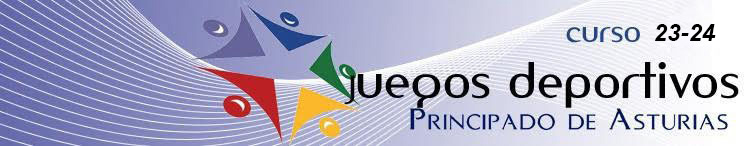 FASE FINAL REGIONAL BADMINTONCALENDARIO DE COMPETICIONES1ª JORNADA -  Día: 06 de Abril de 2024 –Palacio de los Deportes Juan Carlos Beiro(Langreo)Benjamines y alevinesDía: 07 de Abril de 2024 –Palacio de los Deportes Juan Carlos Beiro(Langreo) Infantiles y cadetes2ª JORNADA – Día: 04 de Mayo de 2024 – Polideportivo Barres  (Castropol)Infantiles y cadetesDía: 05 de Mayo de 2024 – Polideportivo Vegadeo (Vegadeo)Benjamines y alevines3ª JORNADA –  Día: 01 de Junio de 2024 – Polideportivo Juan Carlos Beiro(Langreo) Benjamines y alevines Día: 2 de Junio de 2024 – Polideportivo Juan Carlos Beiro(Langreo) Infantiles y cadetesHorarios:- Sábados: 	9:00 – 20:00 horas- Domingos: 	9:00 – 20:00 horas